附件1机动绞磨操作技术培训班课程安排备注：根据天气情况，课程顺序适当调整附件2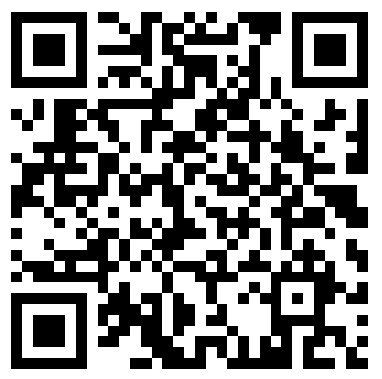 报名回执表单位名称：请于2023年5月24日16:00前回复，如不能及时回复，将视为不参加此次培训。附件3培训地点交通路线说明1.地图导航高德地图选择“山东联诚电力工程有限公司”或“腊山基地”，腾讯地图和百度地图选择“济南德力工程检测有限公司 ”直达培训地点。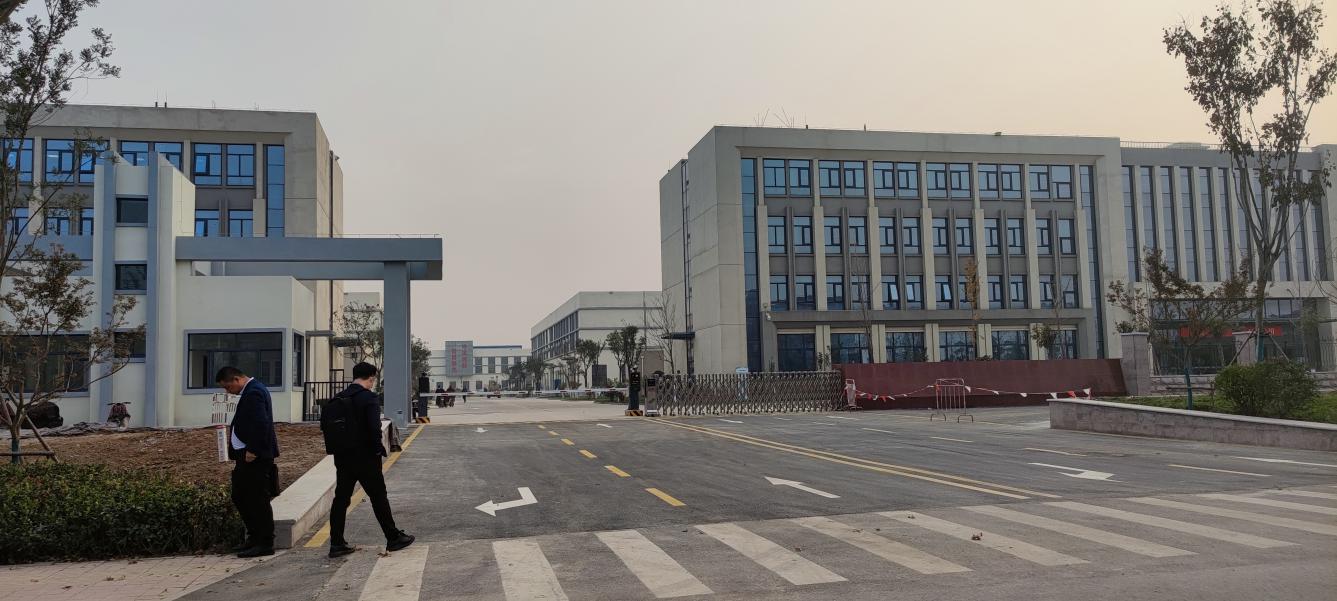 大门外观2.乘车路线（1）济南西站（高铁站）：乘坐地铁1号线，在王府庄地铁站（F口）出站，出站西行100米即可到达培训基地；若在济南西站乘坐出租车约20元路程。（2）济南火车站：步行至地铁济南站北（D口）乘坐地铁2号线，在王府庄地铁站（F口）出站，出站西行100米即可到达培训基地；若在济南火车站乘坐出租车约40元路程。时间时间时间课程名称授课与实操指导人员5月28日下午17:00前报到5月28日晚间18:30-20:30班会班主任5月29日上午8:30-12:00机动绞磨的操作方-理论讲解傅启光5月29日下午14:00-17:30机动绞磨的操作方法-现场实物讲解李玉勇 贡明5月29日晚间19:00-21:00安规考试5月30日上午8:30-12:00机动绞磨的操作方法-实操李玉勇 贡明5月30日下午14:00-17:30实操/机动绞磨常见故障判定及排除李玉勇 贡明5月30日晚间19:00-21:00晚间自习5月31日上午8:30-12:00机动绞磨实操考试5月31日下午14:00-15:00理论考试序号姓名性别民族身份证号手机号是否住宿12345